Week 3 (The body)Exercise 1: Watch the videos.https://www.youtube.com/watch?v=Iy24oFrHQj0https://www.youtube.com/watch?v=_Baa-xPS8SAhttps://www.youtube.com/watch?v=B6oQO0Y2AGcExercise 2: Go to http://polydromo.web.auth.gr/index.php/el-gr/yliko/playing-with-languages Click on the words and see the body parts.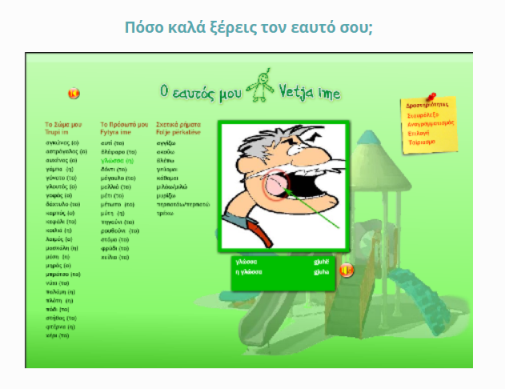 Exercise 3: Go to http://www.mikrapaidia.gr/ccs9/Step 1: 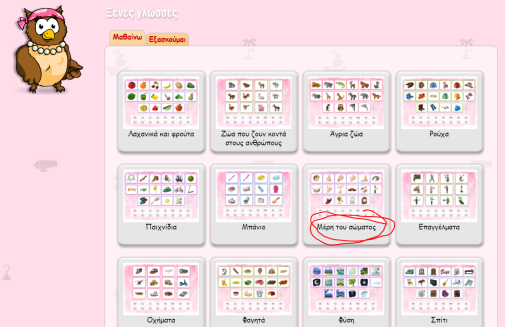 Step 2: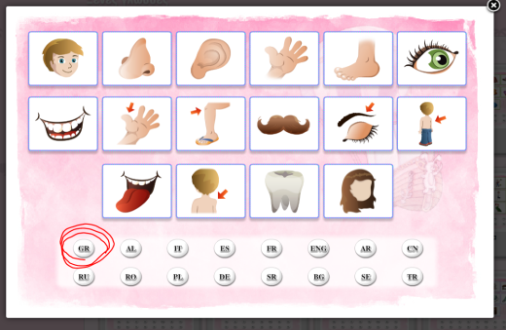 Exercise 4: Go to "Σώμα 1". Read the words.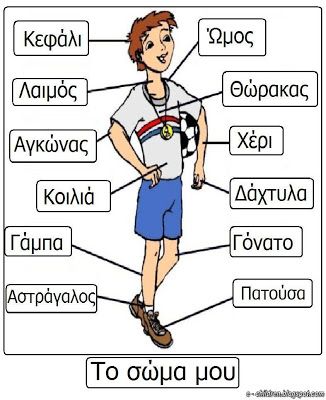 Go to "Σώμα 2" and write as many words as you can.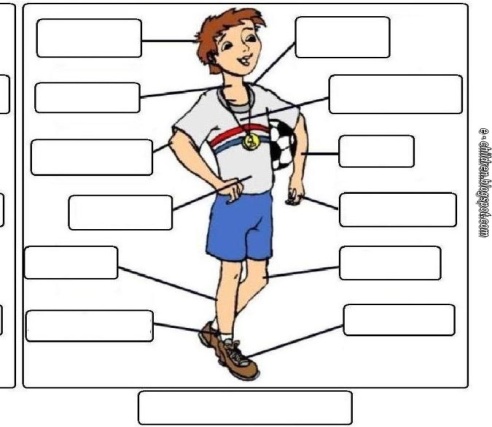 Exercise 5: Go to "Αισθήσεις". Tick in the right box.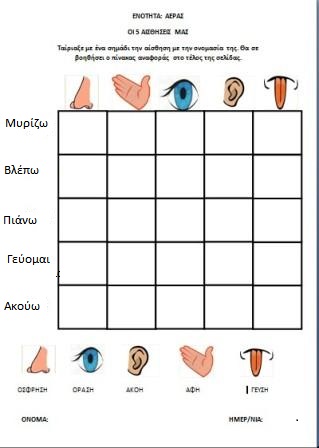 Exercise 6: Draw a friend of yours and write down as many body parts as you can remember.Exercise 7: Go to http://photodentro.edu.gr/lor/r/8521/10767Step 1: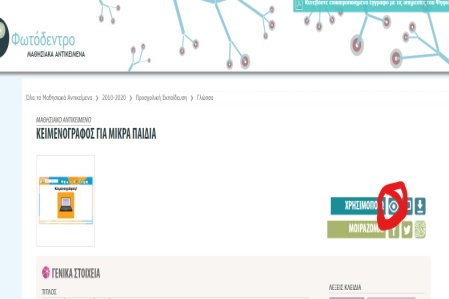 Step 2: 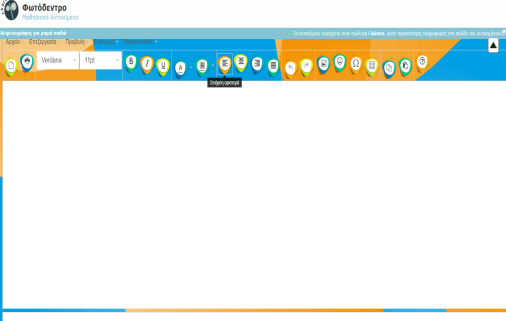 Write these words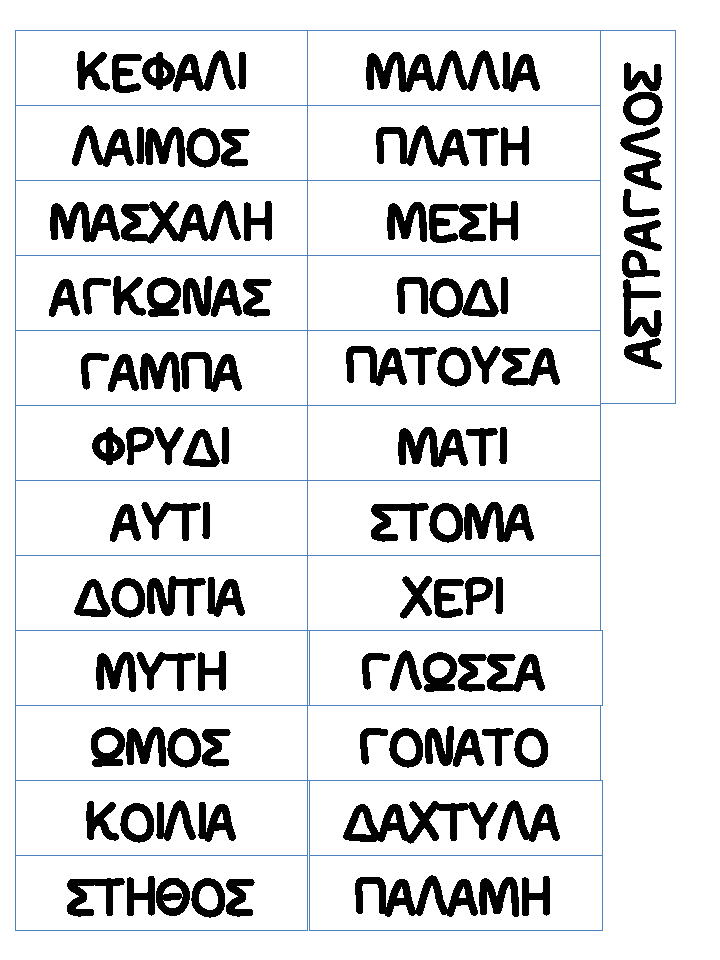 Exercise 8: Go to "Αντιστοίχιση". Match the image to the word.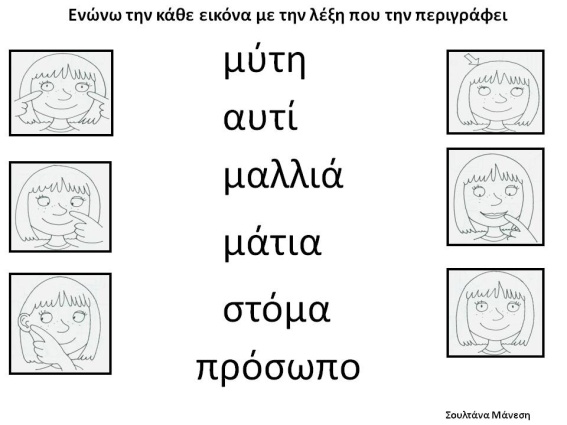 